Скачать  адреса филиалов можно по ссылке   http://www.demirbank.kg/ru/branch-net.htmlФилиальная сеть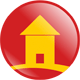 